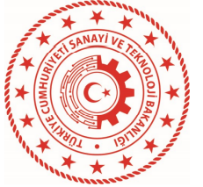 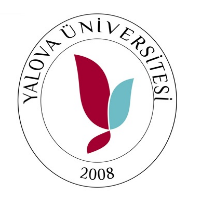 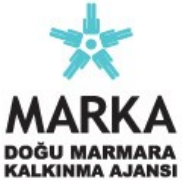 ÖLÇME & KONTROL ALETLERİNİN SATIN ALINMASI VE LABORATUVARIN KURULUMU HIZLA DEVAM ETMEKTEDoğu Marmara Kalkınma Ajansı’nın 2019 İmalat Sanayiine Yönelik Mesleki Eğitimin Geliştirilmesi Mali Destek Programı kapsamında desteklenen Yalova Üniversitesinin TR42/19/MESLEK/0014 referans numaralı “Altınova Mesleki Eğitim Uygulama ve Araştırma Laboratuvarı” projesi kapsamında çeşitli ölçme & kontrol aletlerinin satın alınması ve laboratuvarın tefrişi süreci hızla devam etmektedir. 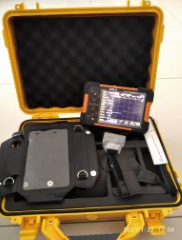 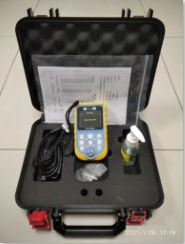 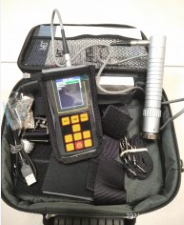 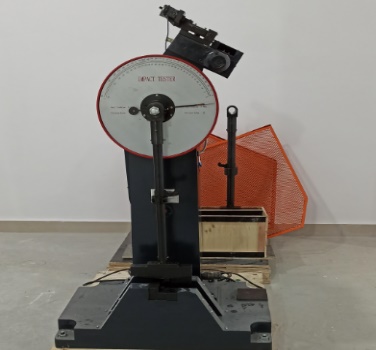   Ultrasonik Hata Tespit       Ultrasonik Kalınlık Ölçüm          Portatif Sertlik Ölçüm                     Çentik Darbe Test/Ölçüm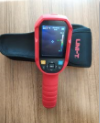 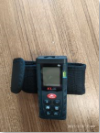 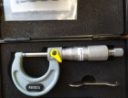 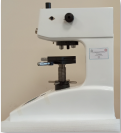          Termal Kamera                        Lazermetre                         1/100 Mikrometre                Masa Üstü Micro Vickers Sertlik                       Satınalması gerçekleştirilen bu ölçüm aletleri sayesinde hem eğitim alt yapımızı güçlendirmiş olduk, hemde bölgemizdeki sanayi işletmelerine destek verme amacımıza bir adım daha yaklaşmış olacağız. 